Template 1: End of year summary graphic for a Year 5 student(Click on the dots and arrows below to move them. Highlight the year column to change the colour)Summary………… has clearly made good progress in each of reading, writing, and maths, because he/she has made a years progress in a year in each of them. However, progress in maths has not been good enough as ………. is yet to reach the year 5 National Standard.  AreaAfter 1 yearAfter 2 yearsAfter 3 yearsYear 4Year 5Year 6Year 7Year 8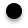 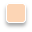 ReadingWriting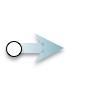 Maths